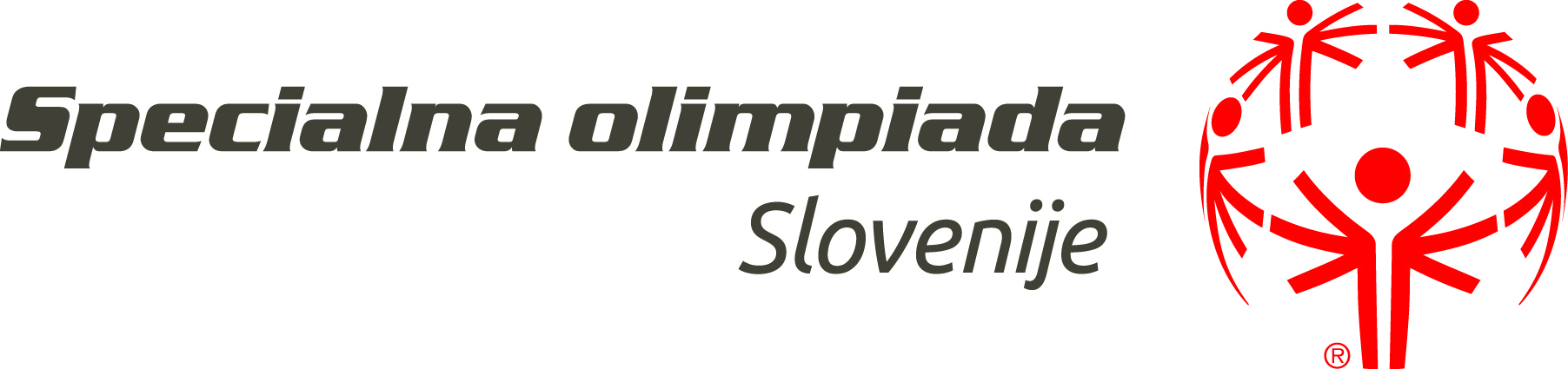 Zapisnik 8. seje Izvršnega odbora Društva specialna olimpiada Slovenije z dne              15. marec 2016 ob 10.30 uri v sejni dvorani Zveze Sožitje, Samova 9, Ljubljana.Vabljeni:člani IO SOSčlani NO SOSZveza SožitjeZŠIS, POKPrisotni: prilogaPričetek seje: 10.35Zaključek seje: 14.30Zapisala: Urška KusturaDNEVNI RED:Ugotovitev sklepčnosti in potrditev dnevnega redaPregled in potrditev sklepov 7. seje z dne 1.12.2015Ocene in analize:Zimske svetovne predigre, Schladming (Helena Gril)Seminar o organiziranosti SOS (Tanja Princes)Zimske državne igre, Črna (Silvester Polc)Evropska konferenca nogometnih koordinatorjev, Belgija (Domen Pociecha)Program SOS prva polovica leta 2016Izbor ekipe za nastop na Zimskih svetovnih igrah, Schladming 2017Priprave na 20. OZ društva dne 29.3.2016Potrditev prejemnikov priznanj SOS za leto 2016Evropska konferenca, Maribor, izhodišča (Urška Kustura)Obravnava in sprejem pravilnika o sofinanciranju tekmovanj SOS (Ljubomir Miličević)Sistem izobraževanj v SOS, licenčni seminarji za trenerje, dopolnitveEvalvacijski vprašalniki, analize (Tanja Princes, Ljubomir Miličević)RaznoAD1IO SOS je sklepčen. Dnevni red je sprejet.AD2Ljubomir Miličević bere in komentira sklepe prejšnje seje. Urška Kustura pove, da smo realizirali idejo sodelovanja na svetovnem dnevu snega v Planici, Milena Pinter pa pohvali organizacijo. Urška Kustura še pove, da smo pridobili financerja za nadaljnjo izvedbo wellness projekta, razpis je že zunaj.Sklep: Zapisnik 7. seje IO SOS z dne 1.12.2015 je soglasno potrjen. AD3Helena Gril poroča o nastopu na svetovnih zimskih predigrah, ki so bile v Schladmingu od 8.-15. januarja. Vtisi so dobri, pred igrami je potekal tudi t.i. host town program ter zdravstveni program. Ekipi sta bivali ločeno v manjšem hotelu. Nekaj zapletov je bilo s prevozi in prestavljanjem tekmovalnega urnika. Slovenski tekmovalci (12) so osvojili 21 medalj, rezultati in več o igrah pa na: http://www.specialna-olimpiada.si/si/aktualno/1769/objava.html. Sklep 1: Seznanili smo se s poročilom o nastopu slovenske ekipe na Zimskih svetovnih predigrah, Schladming 2016.Tanja Princes poroča o seminarju o organiziranosti. Zaradi novega določila je bilo veliko udeležencev (75); seminar je bil zelo dobro sprejet in kvaliteten. Samo Čarman doda, da so tudi izkušeni trenerji podali pohvale na vsebino seminarja. Treba je sprejeti novo določilo glede obveznega seminarja vsaj za enega spremljevalca. Silvo Polc poda pripombo glede e-prijavnic, da podatki niso enako urejeni in da imajo organizatorji več dela. Urška Kustura odgovarja, da so bile prvotne prijavnice oblikovane tako, da se prvih 7 stolpcev skopira iz tabele lokalnega programa, potem pa organizator po potrebi doda še stolpce za podatke, katere želi imeti. Namen te prijavnice je bil, da so podatki usklajeni in da imajo tako prijavitelji kot organizatorji manj dela. Lojze Adamič predlaga, da se naredi spletna prijavnica. Milena Pinter pove, da je plačevanje članarine letos zahtevnejše. Urška Kustura odgovarja, da morajo članice same poskrbeti, da je njihovo plačevanje individualne članarine skladno z veljavno zakonodajo. Vsem članicam so bili sicer posredovani računi za letno članarino, ki so bili v celoti tudi že poravnani. Sklep 2: Seznanili smo se s poročilom o izvedbi seminarja o organiziranosti.Sklep 3: Lojze Adamič pridobi ponudbo za izdelavo spletne prijavnice. Silvo Polc poroča o Zimskih državnih igrah. Obširnejše poročilo je na voljo na: http://www.specialna-olimpiada.si/si/aktualno/1775/objava.html. Lojze Adamič ugotavlja, da je bila proga za začetni VSL prezahtevna. Helena Gril dodaja, da je bila proga za lažji in težji VSL prekratka, vratca preblizu, proga ni bila zavarovana, iztek je bil nevaren. Opozori, da morajo imeti smučarji na začetnem VSL kompletno opremo (smuči, palice, čelada); nekateri so bili brez palic. Doda, da »blade« ni uporaben kot oprema. Ljubomir Miličević doda, da so bile igre dobro, da so se skupaj s tekmovalci dobro počutili. Matjaž Ferarič predlaga, da se igre vedno izvedejo na istih terenih in tako ne bo težav s programi, hkrati jih bodo poznali tudi tekmovalci in trenerji. Nadalje teče razprava še o diskvalifikaciji v alpskem smučanju, ki je sicer ne svetovnem nivoju ni. Pajo Cakiči pohvali uniforme slovenskih tekmovalcev na mednarodnih tekmovanjih. Sklep 4: V bodoče razmišljamo o enotnem terenu, tekmovališču, kjer bi se organizirale Zimske državne igre, organizatorji pa bi se menjavali.Sklep 5: V razpisu za zimska alpska tekmovanja se opredeli zahtevnost tekmovališč (padec terena). Sklep 6: Tehnični delegati, glavni trenerji za šport, si pred tekmovanjem obvezno ogledajo terene. Sklep 7: Oprema tekmovalcev mora biti kompletna, tudi za začetni VSL (smuči, palice, čelada). Urška Kustura prebere poročilo Domna Pocieche o udeležbi na Evropski konferenci nogometnih koordinatorjev, ki je bila v Belgiji. Poročilo je na voljo na: http://www.specialna-olimpiada.si/si/aktualno/1780/objava.html. Sklep 8: Seznanili smo se s poročilom o udeležbi na Evropski konferenci nogometnih koordinatorjev. AD 4Program SOS za prvo polovico leta:Seminar za program Mladi športnik, OŠ Gustava Šiliha, Maribor, 19. marec20. Občni zbor in podelitev priznanj SOS, IO SOS, Ljubljana, 29. marecAkcija 5 tekov za 300 nasmehov, marec – oktoberWellness projekt, Thermana Laško, 23. marec – 7. december21. Nogometna liga SOS, april – oktober Projekt Aktivni, zdravi in zadovoljni, »športna značka«, marec – junijRegijske igre MATP:
- mariborsko-pomurska: VDC Sožitje Ptuj, 19. marec- ljubljansko-notranjska: OŠ Roje Domžale, 6. april- primorsko-notranjska: OŠ Franceta Bevka Tolmin, 13. april - gorenjska: OŠ Antona Janše Radovljica, 21. april 
- celjsko-koroška: VDC Šentjur, enota Šentjur, 14. maj
Regijske igre:- celjsko-koroška: VDC Saša Velenje, 18. maj
- ljubljansko-dolenjska: Center Janeza Levca, 20. maj
- gorenjska: Sožitje Škofja Loka, 21. maj- mariborsko-pomurska: OŠ dr. Ljudevita Pivka, Ptuj, 25. maj
- primorsko-notranjska: VDC Ajdovščina-Vipava, 25. majEvropski seminar za trenerje kolesarstva, Louviere, Belgija, 4.-6. maj16. Evropski nogometni teden, maj (pokal Hervis), 21.-29. majUrška Kustura podrobneje predstavi projekt Aktivni, zdravi in zadovoljni in znotraj tega program »športne značke« (razpis je na: http://www.specialna-olimpiada.si/si/aktualno/1779/objava.html). Apelira na predstavnike članic, ki so prisotni, da se priključijo projektu, saj moramo do konca šolskega leta zadostiti kar visoki kvoti. Tanja Princes, ki je v delovni skupini projekta, doda, da se lahko v projekt vključijo vsi. Za trenerje bodo organizirana dodatna regijska usposabljanja. Urška Kustura doda, da smo dobili dve pobudi madžarske SO – za tekmovanje v namiznem tenisu (6.-8. maj) dobi možnost nastopa celjsko-koroška regija, za atletsko tekmovanje (24.-26. junij) pa gorenjska. Vodji regij do konca meseca ugotovita zainteresiranost za posamezno tekmovanje. Urška Kustura pove, da smo dodatno kandidirali še na fitnes projekt, katerega rezultati bodo znani 4. aprila ter za dva 2-dnevna zdravstvena foruma za starše, ki še tudi nista potrjena. AD 5Do roka 10.3.2016 je  na naslov društva prispelo 37 kandidatur za tekmovalce in 11 za trenerje. Pri trenerskih prijavah dva trenerja nista izpolnjevala osnovnih pogojev, da sta v SOS od 1.1.2010, en trener pa ne komunicira v Angleščini. Te tri prijave niso bile uvrščene med kandidature. Prijav nismo prejeli za alpsko smučanje, ženske – 3. kategorija (kvota 1) ter tek na smučeh, moški – 3. kategorija (kvota 1). Za omenjeni kategoriji se razpis ponovi. IO SOS je pregledal vse prispele kandidature, ki so že bile razvrščene po športih, spolu, kategorijah in točkah. Pri alpskem smučanju moški v kategoriji 1 (kvota 1) je bila samo ena prijava. Kandidat je bil izbran v ekipo. V trenersko kvoto se je uvrstil Marko Lovše. V kategoriji 2 (kvota 2) sta imela dva tekmovalca največ točk in sta se uvrstila v ekipo. V trenersko kvoto sta se uvrstila Matjaž Ferarič in Helena Gril. V kategoriji 3 (kvota 1) je imel izbrani tekmovalec največje število točk. Pri alpskem smučanju ženske je imela v kategoriji 1 (kvota 1) izbrana tekmovalka največje število točk. Helena Gril je pridobila še drugega tekmovalca. V kategoriji 2 (kvota 1) je imela izbrana tekmovalka največje število točk. V teku na smučeh moški kategorija 1 (kvota 1) je imel izbrani tekmovalec največje število točk. V trenersko kvoto se je uvrstil Pajazit Cakiči. V kategoriji 2 (kvota 2) so imeli trije kandidati enako število točk. Izbrana kandidata sta bila določena z žrebom. V trenersko kvoto je bil dodan Vasja Mrdavšič. V teku na smučeh ženske kategorija 1 (kvota 2) sta bili le dve prijavi, obe kandidatki sta bili izbrani. Vasja Mrdavšič je pridobil še drugega tekmovalca, v trenersko kvoto je bila dodana Zvonka Zajko Valdhuber. V kategoriji 2 (kvota 1) je imela izbrana tekmovalka najvišje število točk. V trenersko kvoto je bil dodan Iztok Šekoranja. Krpljanje moški – kategorija 1 (kvota 1) – dva tekmovalca sta imela najvišje število točk. Odločal je kriterij, da ima prednost tekmovalec, ki še ni bil na nobenih svetovnih igrah. V kategoriji 2 (kvota 1) je imel izbrani tekmovalec najvišje število točk. Pri krpljanju ženske – kategorija 2 (kvota 2) sta imeli izbrani tekmovalki najvišje število točk. V trenersko kvoto je bil dodan Jure Vajs. Rezerve so bile določene v vseh kategorijah po kriteriju, da je rezerva tekmovalec naslednji kandidat po vrstnem redu, ki dosega najvišje število točk. Pri krpljanju moški – kategorija 3 je o rezervi odločal žreb. Dokončni datum za aktivacijo rezerv je 31.1.2017. Nadalje je potekal izbor trenerske ekipe. V alpskem smučanju je imela Helena Gril edina 2 tekmovalca in se je uvrstila v ekipo. Matjaž Ferarič in Marko Lovše sta imela po enega tekmovalca. Odločal je kriterij, da ima prednost trener, ki se še ni udeležil nobenih svetovnih iger.Pri smučarskem teku je imel Vasja Mrdavšič 2 tekmovalca v ekipi in se je uvrstil v ekipo. Zvonka Zajko Valdhuber, Iztok Šekoranja in Pajazit Cakiči so imeli po enega športnika. Prvi izločilni kriterij je bil, da bo imel v primeru, da bosta imela dva ali več trenerjev enake pogoje, prednost tisti trener, ki ni bil na svetovnih predigrah, Schladming 2016, pri čemer je bila izločena Zvonka Zajko Valdhuber. Med preostalima kandidatoma je odločal kriterij, da ima prednost trener, ki se še ni udeležil nobenih svetovnih iger.Edini prijavljeni trener za krpljanje je bil Jure Vajs z enim tekmovalcem in se je tako uvrstil v ekipo. Ekipa ima kvoto 5 trenerjev + pomočnik vodje delegacije (ki je prav tako trener), zato so za slednjo trenersko vlogo kandidirali še trije preostali prijavljeni trenerji. Zaradi udeležbe na zimskih predigrah je bila izločena Zvonka Zajko Valdhuber, med Pajazitom Cakičijem in Matjažem Feraričem, ki sta imela enake pogoje, pa je odločal žreb. Pajazit Cakiči je bil določen za rezervnega trenerja.EKIPA ZA NASTOP NA ZIMSKIH SVETOVNIH IGRAH, Schladming 2017ALPSKO SMUČANJE:Alojz Senica (CVD Golovec, Celje) – kategorija 1Davor Senica (CUDV Črna) – kategorija 2Žiga Kos (OŠ Gustava Šiliha) – kategorija 2Tadej Kramberger (Sožitje Radovljica) – kategorija 3Rezervi: Aleksander Boršič (CVD Golovec, Celje) – kategorija 2	   Uroš Bernik (Sožitje Škofja Loka) – kategorija 3Nika Dolinšek (OŠ Gustava Šiliha) – kategorija 1Anja Kuhar (CUDV Radovljica) – kategorija 2PONOVEN RAZPIS – kategorija 3Rezervi: Lilijana Cestnik (CVD Golovec, Celje) – kategorija 1              Vesna Jeseničnik (CUDV Črna) – kategorija 2Trenerji: Helena Gril (OŠ Gustava Šiliha)Marko Lovše (CVD Golovec Celje)Matjaž Ferarič (CUDV Črna)SMUČARSKI TEK:Žan Tušek (Sožitje Škofja Loka) – kategorija 1Nace Mencinger (CUDV Radovljica) – kategorija 2Miha Gačnik (CUDV Črna) – kategorija 2PONOVEN RAZPIS - kategorija 3Rezervi: Jure Verdnik (OŠ Gustava Šiliha) – kategorija 1              Peter Levačič (OŠ Gustava Šiliha) – kategorija 2Marija Matijevič (CUDV Črna) – kategorija 1Špela Volmajer (OŠ Gustava Šiliha) – kategorija 1Irena Petre (CVD Golovec, Celje) – kategorija 2Rezerva: Danica Krajnc (CUDV Črna) – kategorija 2Trenerja:Vasja Mrdavšič (CUDV Črna)Iztok Šekoranja (CVD Golovec, Celje)KRPLJANJE: Albin Kolar (CUDV Dobrna) – kategorija 2Vinko Rešetar (CUDV Dobrna) – kategorija 3Rezervi: Gregor Juh (Sožitje Mežiške doline) – kategorija 2              Simon Klep (Sožitje Mežiške doline) – kategorija 3 Barbara Peterka (CUDV Radovljica) – kategorija 2Simona Polajšer (CUDV Črna) – kategorija 2Rezerva: Darja Buh (Sožitje Škofja Loka) – kategorija 2Trener:Jure Vajs (CUDV Radovljica)Rezervni trener: Pajazit CakičiVodja delegacije: Ljubomir MiličevićSkladno z določili SOS velja od dneva dopisa 7-dnevni pritožbeni rok na izbor ekipe.Sklep 1: IO SOS je imenoval ekipo za nastop na Zimskih svetovnih igrah, Schladming 2017.Sklep 2: Zaradi nezapolnjene kvote v ženski alpski kategoriji 3 (ni bilo prijave) in v moški tekaški kategoriji 3 (prav tako ni bilo prijave) se za ti dve kategoriji razpis ponovi. V kolikor se na ponovni razpis ne javi nihče, se omenjeni kvoti umakneta.AD 6Ljubo Miličević predlaga, da 20. OZ vodi Samo Čarman, člana predsedstva sta še Barbara Rode in Matej Žgavec. Ostala gradiva bodo posredovana z vabilom.AD 7Komisija za priznanja v sestavi Stanka Grubešič (predsednica), Marijan Lačen in Jure Vajs (člana) je pregledala prispele predloge ter potrdila vse prejemnike (7 priznanj in 2 plaketi). Za Heleno Gril, za katero sta prišla dva predloga (za priznanje in za plaketo), se skladno z 9. členom pravilnika podeli le plaketa. Urška Kustura doda, da naj bi po pravilniku vsako leto priznanje prejela tudi zunanja institucija in v ta namen predlaga podjetje Coca Cola, ki že dolga leta sodeluje z društvom – donira pijačo za večja tekmovanja in dogodke, hkrati pa vsako leto podarja donacijo. Sklep: Dobitniki priznanj za leto 2015 so – priznanja: Martina Režek (VDC Šentjur), Tine Kovačič (CUDV Dobrna), Jožica Kovačič (CUDV Draga), Branko Štetner (CUDV Radovljica), Vilijem Donau (Sožitje Mežiške doline) ter Franc in Josef Skuk (na predlog CUDV Črna); plakete: Helena Gril, OŠ Gustava Šiliha in Coca Cola HBC Slovenija.AD 8Urška Kustura predstavi izhodišča za organizacijo Evropske konference. Pozove člane, da pomagajo s svojimi izkušnjami, idejami in vezami. Hkrati jih pozove, da se konference udeležijo bodisi 25. ali 26. oktobra. Predlaga, da se članice pozove, da že na OZ prispevajo majhna darila iz asortimana svojih programov, ki bi jih imeli na lagru za udeležence in vodstvo SOEE. Članice bi tudi pozvali za točke, ki bi jih uvrstili v kratko otvoritveno slovesnost. Predstavnike športnikov, ki bodo na konferenci delovali kot prostovoljci, izberemo s strani VDC Polž in Sožitja Maribor, glede na to, da bo konferenca v času jesenskih počitnic. Pove še, da bodo prevozi organizirani s strani GoOpti, odhodi delegatov pa bodo vezani na udeležbo na konferenci vodij delegacij v Avstriji. Paket za prijavo je že skoraj oblikovan in bo posredovan 58 članicam SOEE do konca marca. AD 9Ljubomir Miličević predstavi predlog Pravilnika o sofinanciranju tekmovanj, ki je usklajen z zahtevami FIHO. Pri večdnevnih zimskih tekmovanjih v 3. členu se spremeni faktor (število športnikov x 15,00 € x število dni). V 5. členu se doda drugi odstavek: Drugačno dinamiko sofinanciranja posamičnih tekmovanj lahko sprejme tudi IO SOS v skladu s trenutnimi finančnimi zmožnostmi. Ter v 6. členu, da pravilnik začne veljati z dnem sprejetja. Sklep 1: Pravilnik o sofinanciranju tekmovanj je potrjen in podan v potrditev OZ. Čistopis je priloga tega zapisnika.Sklep 2: Za vsa 1-dnevna tekmovanja v letu 2016 se organizatorju nakaže fiksni del zneska kot akontacija, drugi del zneska pa po poračunu in oddani dokumentaciji skladno s pravilnikom. AD 10Glede sistema izobraževanja IO določi, da se prvotno določilo, dorečeno na zadnji seji, spremeni na letnico 2019 in se tako glasi:Sklep: Od 1.3.2019 bo moral tekmovalce na tekmovanja specialne olimpijade (regijska, državna in mednarodna) spremljati vsaj en trener, ki bo imel opravljen seminar o organiziranosti SOS (od leta 2011). Predlog se poda v potrditev OZ.AD 11Tanja Princes predstavi vprašalnike, ki so jih uporabili na MATP državnih igrah; ugotavlja, da so odzivi članic dobri, da bi bilo potrebno ločeno oblikovati vprašalnike za 1-dnevna in večdnevna tekmovanja.Sklep: Tekmovalna komisijo do OZ določi končno obliko vprašalnikov. AD 12Ljubo Miličević povzame zahtevek CUDV Črna, ki je na SOS naslovil dopis po dodatnem sofinanciranju zimskih državnih iger v višini 500 EUR zaradi selitve tekmovanj v Avstrijo. Pove, da je direktorici tik pred igrami res obljubil še dodatno financiranje, vendar zdaj glede na to, da je bil izpeljan samo en tekmovalni dan, za to ne vidi več pravega razloga.Sklep: IO SOS pooblašča predsednika, da se z direktorico CUDV Črna dogovori o dodatnem (ne)financiranju zimskih državnih iger. Naslednja seja bo predvidoma v torek, 7. junija 2016.Ljubomir Miličević						      Urška Kusturapredsednik SOS						      izvršna sekretarka SOS